Publicado en Barcelona el 09/07/2021 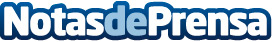 Una solución de Schneider Electric permite controlar la calidad del aire de la Escola LYS de BarcelonaLa solución de Schneider Electric permitirá a la Escola LYS controlar la calidad del aire de las aulas ventilando solo cuando sea estrictamente necesario, mejorando el confort de alumnado y profesorado y limitando el incremento del consumo eléctrico. Schneider Electric ha implementado para la Escola LYS una solución que combina las sondas multisensor para estancias SpaceLogic con el BMS EcoStruxure Building Operation para asegurar la calidad del aire interior disminuyendo su factura eléctricaDatos de contacto:Noelia Iglesias935228612Nota de prensa publicada en: https://www.notasdeprensa.es/una-solucion-de-schneider-electric-permite Categorias: Educación Cataluña E-Commerce Otras Industrias http://www.notasdeprensa.es